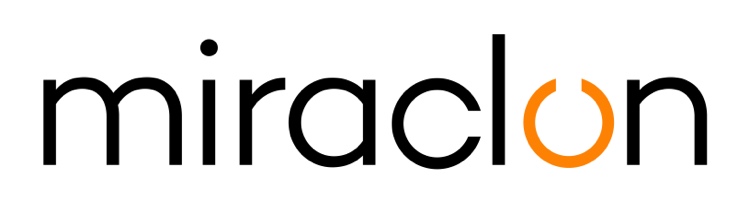 Case StudyResponsabile relazioni con i media: Miraclon – Elni Van Rensburg - +1 830 317 0950 - pr@miraclon.com AD Communications: iwoods@adcomms.co.uk - +44 (0) 1372 464 4709 ottobre 2020Il successo agli awards inaugura un anno di innovazioni per Z DueA maggio dello scorso anno i senior manager dell'azienda italiana di prestampa di imballaggi Z Due si sono recati a Istanbul per la cerimonia di premiazione della prima edizione dei Global Flexo Innovation Awards. Al loro ritorno in valigia avevano ben più di un Gold Award perché nell'arco di pochi giorni l'azienda modenese, insieme a Reproflex3, società britannica premiata al concorso, ha dato il via a una collaborazione che ha già prodotto vantaggi significativi per entrambe.Giorgio Cattani, direttore tecnico (R&S), descrive l'esperienza di Istanbul come "una scintilla" che ha innescato una serie di innovazioni per l'azienda modenese, inarrestabile anche di fronte alla pandemia di COVID-19. Se da un lato l'epidemia ha determinato il rinvio di una conferenza internazionale sulla tecnologia flessografica che Z Due aveva in programma per febbraio, dall'altro l'azienda sta organizzando, per quest'autunno, un importante Webinar nel quale presenterà i nuovi nati dalla partnership Z Due/Reproflex3.Si tratta di due tecnologie brevettate che sfruttano l'eccezionale controllo del trasferimento di inchiostro reso possibile dal KODAK FLEXCEL NX System, fornito e supportato da Miraclon. I vantaggi per proprietari di brand, stampatori e converter vanno dalla sala stampa, con tempi di avviamento più brevi e costi di lastre e inchiostro ridotti, all'imballaggio finale che vanta livelli superiori di qualità, uniformità e densità ottica. La prima innovazione, la soluzione BlueEdge® di Z Due, si basa sulla tecnologia Project Blue, sviluppata da Reproflex3 per i propri clienti di packaging flessibile e adattata da Z Due per il mercato della post-stampa su cartone ondulato. I dettagli completi della seconda tecnologia, che risponde al nome di Vortex®, saranno resi noti nel corso del Webinar, ma possiamo già anticipare che nei test beta ad ampio raggio condotti in primavera e in estate ha dato prova di qualità e consistenza eccezionali, con notevoli risparmi sui costi. Cattani afferma: "Se a tutto questo aggiungiamo il fatto che non sono necessarie modifiche alle apparecchiature esistenti dei converter, è logico credere che rappresenterà un'innovazione estremamente importante per gli imballaggi realizzati con stampa flexo e che susciterà grande interesse in più ambiti e applicazioni".Parlare al mondo della flessografiaZ Due sa bene che tutto questo probabilmente non sarebbe successo così in fretta senza quella "scintilla" offerta dai Global Flexo Innovation Awards, in occasione dei quali Z Due e Reproflex3 hanno dimostrato gli straordinari vantaggi che si possono ottenere dalla partecipazione a programmi di riconoscimento per le aziende del settore. Tuttavia, nel caso di Z Due, ci è voluto un po’ di tempo prima che l'azienda decidesse di mettersi in gioco per vedere riconosciuto l'eccellente lavoro svolto dal suo valido reparto R&S, come spiega il responsabile, Marco Mingozzi: "Fino a qualche anno fa, il nostro unico obiettivo era offrire il miglior prodotto possibile; poi, man mano che la nostra reputazione cresceva, abbiamo deciso di testare le nostre capacità rispetto alla concorrenza. E da lì ci siamo resi conto che abbiamo qualcosa da dire al mondo della flexo".L'evento "Future of Flexo" in programma a febbraio, organizzato in collaborazione con Miraclon, avrebbe offerto a Z Due la più grande piattaforma di sempre per parlare di stampa flessografica. Il luogo scelto per la conferenza — l'iconico Museo Ferrari di Maranello — era la dimostrazione dell'ambizione di Z Due, così come lo era il programma delle presentazioni, che copriva tutti gli aspetti delle ultime tendenze della stampa flessografica su imballaggi flessibili e in cartone ondulato. "Sarebbe stato un grande evento per la flexo e per l'Italia in generale," afferma Marco Mingozzi, "ma di sicuro non abbiamo abbandonato l'idea e speriamo di poter organizzare qualcosa di analogo a tempo debito".La zona di Modena è stata tra le prime a essere colpita dalla pandemia di COVID-19, ma nonostante le difficoltà, Z Due è riuscita a continuare a lavorare. Fedele alla sua visione ottimistica e ambiziosa, l'azienda ha trovato dei vantaggi in questa situazione. "Naturalmente è stato difficile incontrare i clienti," spiega Giorgio Cattani, "ma tutto sommato abbiamo avuto il tempo di pensare al futuro, ai nostri prodotti e a come organizzare al meglio la nostra attività. Da sempre, nella storia, le crisi rappresentano un'opportunità di cambiare e di migliorarsi, ed è proprio ciò che stiamo cercando di fare."Tutto quello che facciamo per aumentare la notorietà della nostra azienda sul mercato ha uno scopo," continua, "ovverosia acquisire un ruolo che ci consenta di sederci al tavolo con i maggiori brand internazionali. Potendo contare su una tecnologia e un prodotto che il settore riconosce come il migliore, siamo convinti di poter raggiungere questo obiettivo. Desideriamo che i brand owner dicano: "Vogliamo che i nostri imballaggi siano prodotti con le lastre FLEXCEL NX e la tecnologia BlueEdge® o Vortex®". È il nostro sogno. Naturalmente questo non accadrà dall'oggi al domani, ma grazie alla collaborazione con Reproflex3, siamo sulla strada giusta".Di nuovo in corsa per l'oroCom'era prevedibile, l'azienda ha in programma di partecipare alla seconda edizione dei Global Flexo Innovation Award di Miraclon, le cui iscrizioni sono già aperte. Tenutosi per la prima volta nel 2018 per festeggiare il 10° anniversario del lancio del FLEXCEL NX System, il programma si distingue per la capacità di "guardare oltre" e valutare l'impatto delle proposte in gara sull'intera catena di valore. Partendo da un presupposto essenziale quale l'alta qualità, la giuria indipendente — presieduta, nella prossima edizione, da Christopher Horton, ex vice-presidente senior di SGS — valuterà le candidature basandosi su quattro categorie di eccellenza dell'innovazione: creatività nella progettazione grafica, conversione da altri processi di stampa alla flexo, efficienza del flusso di lavoro e impegno per la sostenibilità.Questa volta Z Due deve affrontare la sfida facendo i conti la straordinaria prestazione del 2018, certamente difficile da eguagliare. In quell'edizione, infatti, furono premiati ben otto dei lavori presentati dall'azienda, che le sono valsi non solo la medaglia d'oro, ma anche la menzione d'onore della giuria, riservata a una selezione di sole quattro aziende.FINEInformazioni su MiraclonNell'ultimo decennio le KODAK FLEXCEL Solutions hanno contribuito a trasformare la stampa flessografica. Oggi realizzate da Miraclon, le KODAK FLEXCEL Solutions – tra cui FLEXCEL NX Systems, leader di settore – offrono ai clienti qualità superiore, miglior rapporto costi/benefici, maggiore produttività e altissimi risultati. Focalizzata su scienza d'immagine pionieristica, innovazione e collaborazione con partner e clienti del settore, Miraclon è impegnata nel futuro della stampa flessografica ed è posizionata per guidare la trasformazione. Scoprite di più su www.miraclon.com. Seguici su Twitter @kodakflexcel e connettiti con noi su LinkedIn; Miraclon Corporation. 